   В соответствии с Федеральным законом от 22.12.2014 года №477-ФЗ О внесении изменений в Федеральный закон «О государственном кадастре недвижимости» и отдельные законодательные акты Российской Федерации», Федеральным законом от 06 октября 2003 года №131 –ФЗ «Об общих принципах организации местного самоуправления в Российской Федерации», в целях упорядочения номеров объектам сельского поселения Мендяновский сельсовет  п о с т а н о в л я ю: 1. Индивидуальному жилому дому, расположенному на земельном участке кадастровым номером 02:02:180201:93  по ул.Центральная, присвоить почтовый адрес: Республика Башкортостан, Альшеевский район,  с. Старая Васильевка, ул. Центральная, д.1.Глава сельского поселения                                                                                М.Х.НабиуллинБАШKОРТОСТАН  РЕСПУБЛИКАҺЫӘЛШӘЙ РАЙОНЫМУНИЦИПАЛЬ РАЙОНЫНЫҢМӘНДӘН АУЫЛ СОВЕТЫАУЫЛ БИЛӘМӘҺЕХАКИМИӘТЕ(БАШҠОРТОСТАН  РЕСПУБЛИКАҺЫ  ӘЛШӘЙ  РАЙОНЫ  МӘНДӘН АУЫЛ  СОВЕТЫ)Чишмә урамы, 2, М әндән ауылы, Әлшәй районы,Башkортостан  Республикаһы, 452103.телефон/факс (34754 3-57-17e-mail: mendyanovo@ufamts.ruhttp://mendyan.xzpro.ru.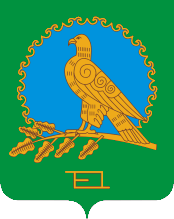 АДМИНИСТРАЦИЯСЕЛЬСКОГО ПОСЕЛЕНИЯМЕНДЯНОВСКИЙ СЕЛЬСОВЕТМУНИЦИПАЛЬНОГО РАЙОНААЛЬШЕЕВСКИЙ РАЙОНРЕСПУБЛИКИ БАШКОРТОСТАН(МЕНДЯНОВСКИЙ  СЕЛЬСОВЕТ АЛЬШЕЕВСКОГО  РАЙОНА  РЕСПУБЛИКИ  БАШКОРТОСТАН)ул. Родниковая, 2,   село  Мендяново, Альшеевский район,Республика Башкортостан, 452103.телефон/факс (34754) 3-57-17.e-mail: mendyanovo@ufamts.ruhttp://mendyan.xzpro.ru.ОКПО  04284780           ОГРН  1020201730361              ИНН  0202001166           КПП 020201001ОКПО  04284780           ОГРН  1020201730361              ИНН  0202001166           КПП 020201001ОКПО  04284780           ОГРН  1020201730361              ИНН  0202001166           КПП 020201001КАРАР                                                    ПОСТАНОВЛЕНИЕ26  май  2017 й.               № 17                      26 мая 2017 г.О присвоении почтового адреса 